TÜRK STANDARDI TASARISItst 28122018 TS 2812 yerineICS 67.200.10Sürülebilir yağlar/margarinSpreadable margarine/margarineMÜTALAA SAYFASI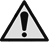 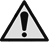 ÖnsözBu standart, Türk Standardları Enstitüsü Gıda, Tarım ve Hayvancılık İhtisas Kurulu’na bağlı TK15 Gıda ve Ziraat Teknik Komitesi’nce TS 2812 (1991)’in revizyonu olarak hazırlanmış ve TSE Teknik Kurulu’nun ………..tarihli toplantısında kabul edilerek yayımına karar verilmiştir.İçindekilerSayfaÖnsöz		iii1	Kapsam	12	Bağlayıcı atıflar	13	Terimler ve tanımlar	24	Sınıflandırma ve özellikler	24.1	Sınıflandırma	24.2	Özellikler	34.3	Özellik, muayene ve deney madde numaraları	55	Numune alma, muayene ve deneyler	65.1	Numune alma	65.2	Muayeneler	75.3	Deneyler	75.4	Değerlendirme	95.5	Muayene ve deney raporu	96	Piyasaya arz	96.1	Ambalajlama	96.2	İşaretleme	96.3	Taşıma ve muhafaza	107	Çeşitli hükümler	10Kaynaklar	11KapsamBu standart, sürülebilir yağlar/margarini kapsar. Sıvı margarini, yoğun yağı ve susuz yağı kapsamaz.Bağlayıcı atıflarBu standartta, diğer standart ve/veya dokümanlara atıf yapılmaktadır. Bu atıflar metin içerisinde uygun yerlerde belirtilmiş ve aşağıda liste hâlinde verilmiştir. Tarihli atıflarda, yalnızca alıntı yapılan baskı geçerlidir. Tarihli olmayan dokümanlar için, atıf yapılan dokümanın (tüm tadiller dâhil) son baskısı geçerlidir. * İşaretli olanlar bu standardın basıldığı tarihte İngilizce metin olarak yayımlanmış olan Türk Standartları’dır.Terimler ve tanımlar3.1sürülebilir yağlar/margarininsan tüketimine uygun yenilebilir bitkisel ve/veya hayvansal yağlar ve/veya süt yağından elde edilen, içerisinde emülsiyon halinde su ve/veya pastörize fermente yağsız süt, pastörize yağsız süt, yağsız süttozu gibi süt ürünlerini ve mevzuatında müsaade edilen katkı maddelerini içerebilen, tekniğine uygun üretilmiş şekillendirilebilir mamul3.2yabancı maddesürülebilir yağlara/margarine katılmasına müsaade edilen maddelerin dışındaki gözle görülebilir her türlü madde Sınıflandırma ve özellikler SınıflandırmaSınıflarSürülebilir yağlar tek sınıftır.ÇeşitlerSürülebilir yağ/margarin içeriğine göre;Süt yağsız margarinMargarin,Margarin – Dörtte üç yağlı,Margarin – Yarım yağlı,Margarin – “%....” yağlıSüt yağı içeren margarinSüt yağlı margarinSüt yağlı margarin – Dörtte üç yağlı,Süt yağlı margarin – Yarım yağlı,Süt yağlı margarin – “%....” yağlı,olmak üzere sekiz çeşide ayrılır.TiplerSürülebilir yağ/margarin ihtiva ettiği tuz miktarına göre;Tuzlu,Tuzsuz olmak üzere iki tipe ayrılır.TürlerSürülebilir yağ/margarin, çeşni maddesi ihtiva edip etmediğine göre;Çeşnili,Çeşnisiz olmak üzere iki türe ayrılır.ÖzelliklerDuyusal özelliklerSürülebilir yağ/margarinin duyusal özellikleri Çizelge 1’de verilen değerlere uygun olmalıdır. Çizelge 1 — Sürülebilir yağ/margarinin duyusal özellikleriKimyasal özelliklerSürülebilir yağ/margarinin kimyasal özellikleri Çizelge 2'de verilen değerlere uygun olmalıdır. Çizelge 2 — Sürülebilir yağ/margarinin kimyasal özellikleriSürülebilir yağ/margarinde sorbik asit miktarı; %60 (m/m) veya daha fazla yağ içerenlerde en çok 1000  mg/kg, %60 (m/m)’den daha az yağ içerenlerde en çok 2000 mg/kg olmalıdır.Çeşit özellikleriSürülebilir yağ/margarinin Çeşit özellikleri Madde 4.2.1 ve Madde 4.2.2’de tanımlandığı gibidir.Tip özellikleriSürülebilir yağ/margarinin tip özellikleri Çizelge 3'te verilen değerlere uygun olmalıdır.Çizelge 3 — Sürülebilir yağ/margarinin tip özellikleriTür özellikleriSürülebilir yağ/margarinin Tür özellikleri Madde 4.2.1 ve Madde 4.2.2’de tanımlandığı gibidir.Mikrobiyolojik özellikleri Sürülebilir yağ/margarinin mikrobiyolojik özellikleri Çizelge 4’te verilen değerlere uygun olmalıdır.Çizelge 4 — Sürülebilir yağ/margarinin mikrobiyolojik özellikleriÖzellik, muayene ve deney madde numaralarıSürülebilir yağ/margarinin özellikleriyle bunların muayene ve deneylerine ilişkin Madde numaraları Çizelge 5’de verilmiştir.  Çizelge 5 —  Özellik, muayene ve deney madde numaralarıNumune alma, muayene ve deneylerNumune almaÇeşidi, tipi, türü, ambalajı, ambalaj kütlesi, tavsiye edilen tüketim tarihi ve parti, seri veya kod numarası aynı olan ve bir defada tüketime sunulan sürülebilir yağ/margarin bir parti sayılır. Parti büyüklüklerine göre Çizelge 6'da belirtilen sayıda sürülebilir yağ/margarin numunesi TS 7060 EN ISO 5555’e uygun olarak alınır.Numune alınacak büyük ambalajların ayrılmasıMuayeneye sunulan ve tüketici ambalajlarını ihtiva eden büyük ambalajların sayısı parti büyüklüğü N kabul edilerek Çizelge 6'da karşısında gösterilen miktarda (n) ambalaj, yığından sistematik olarak ayrılır.Bu amaçla partiyi teşkil eden birimler birden başlayarak 1,2,3 .... N şeklinde numaralanır. N/n=r tam sayı değilse r tam sayıya tamamlanır ve r'inci ambalaj, numune alınmak üzere ayrılır ve ayırma işlemine Çizelge 6'daki sayıya (n) ulaşılıncaya kadar devam edilir.Büyük Ambalajlardan Numune Birimlerinin AyrılmasıNumune alınmak üzere ayrılan büyük ambalajlardaki küçük ambalajların toplam sayısı N kabul edilerek Çizelge-6'da karşısında gösterilen sayıda (n) olmak üzere küçük ambalaj, ayrılan büyük ambalajlardan ve her birinden eşit miktarda olmak üzere ayrılır. 2 Kg (brüt) ve daha az sürülebilir yağ/margarin ihtiva eden ambalajlar küçük ambalaj, daha büyük ambalajlar ise büyük ambalaj olarak mütalaa edilirler.Çizelge 6 — Sürülebilir yağ/margarin partilerinden alınacak numune sayısıMuayenelerAmbalaj muayenesiAmbalajlar bakılarak ve tartılarak muayene edilir ve sonuçların Madde 6.1 ve Madde 6.2’ye uygun olup olmadığına bakılır.Duyusal muayene Sürülebilir yağ/margarinin özellikleri bakılarak, koklanarak ve tadılarak muayene edilir ve sonuçların Madde 4.2.1 ve Madde 4.2.4’e uygun olup olmadığına bakılır.DeneylerDeneylerde TS EN ISO 3696 Sınıf 3’e uygun damıtık su veya buna eş değer saflıkta su kullanılmalıdır. Kullanılan tüm reaktifler analitik saflıkta olmalı, ayarlı çözeltiler TS 545'e, belirteç çözeltiler ise TS 2104'e göre hazırlanmalıdır. Peroksit tayiniPeroksit tayini TS EN ISO 3960'a göre yapılır ve sonucun Madde 4.2.2’ye uygun olup olmadığına bakılır. Sorbik asit tayiniSorbik asit muhtevası tayini, TS ISO 9231’e göre yapılır ve sonucun Madde 4.2.2’ye uygun olup olmadığına bakılır.Su ve yağ tayiniMetodun prensibi; deney numunesinin suyunun uzaklaştırılıp bir çözücü ile yıkanması ve kütle farklarından faydalanılarak su ve yağ miktarlarının bulunmasıdır.Cihaz ve MalzemelerGenel laboratuvar alet ve malzemeleri,Analitik terazi, 0,1 mg hassasiyette,Kurutma dolabı, sıcaklığı, 100- ± hassasiyette tutabilen,Desikatör, içerisinde etkili bir kurutucu bulunan,Süzgeç kroze, 16 - 40 µm gözenekli,Cam kap, dibi düz,  çapında (petri kabı olabilir).ReaktiflerMutlak eter veya petrol eteri, kaynama aralığı 40- olan.Su tayini105°C'daki bir kurutma dolabında sabit tartıma getirilmiş cam kabın darası alınır (m1). İçine yaklaşık 5 g sürülebilir yağ/margarin numunesi alınarak tartılır (m2). Numune kurutma dolabında bir saat 105±2°C’ da kurutulur. Desikatörde soğutulur ve tartılır. Kurutma, soğutma ve tartım işlemleri sabit tartıma erişinceye kadar (iki tartım arasındaki fark %0,1'den az olana kadar) tekrarlanır, son kütle kaydedilir (m3) ve numune desikatörde yağ tayini için muhafaza edilir.Yağ tayiniSüzgeç kroze 100 ± 2°C'da kurutularak sabit tartıma getirilir ve tartılır (m4). Madde 5.3.3.3'de su tayini yapılmış sürülebilir yağ/margarin numunesi cam kaptan 15 ml mutlak eter veya petrol eteri yardımı ile alınarak süzgeç krozeden süzülür. Cam kap, sürülebilir yağ/margarin numunesi tamamen alınıncaya kadar, toplam 100 ml çözücü ile birkaç defa yıkanarak elde edilen çözeltiler süzgeç krozeden süzülür (Süzme sırasında vakum kullanılabilir ancak son 25 ml' nin normal şartlarda süzülmesine dikkat da edilmelidir). Süzme işleminden sonra süzgeç kroze 100±2 °C’de kurutulur, desikatörde soğutulur ve tartılır. Sabit kütleye erişinceye kadar (iki tartım arasındaki fark %0,1'den az oluncaya kadar) çözücü ile yıkama, kurutma ve soğutma işlemleri tekrarlanır ve son kütle kaydedilir (m5).Hesaplama ve Neticelerin GösterilmesiSürülebilir yağ/margarin numunesinin su (S) ve yağ (Y) muhtevası, kütlece yüzde olarak aşağıdaki formüllerle hesaplanır:Burada;m1 = Cam kabın kütlesi, gm2 = Cam kap + numune kütlesi, gm3 = Cam kap + kurutulmuş sürülebilir yağ/margarin numunesinin kütlesi, gm4 = Süzgeç kroze kütlesi, gm5 = Süzgeç kroze + kalıntının kütlesi g’dır.Sonucun Madde 4.2.2 'ye uygun olup olmadığına bakılır.Tuz tayiniTuz tayini, TS ISO 1738’e göre yapılır ve sonucun Madde 4.2.2’ye uygun olup olmadığına bakılır.Su ve tuz dışında kalan kısımda yağ miktarıSu ve tuz dışında kalan kısımda yağ miktarı, Madde 5.3.3'te elde edilen su ve yağ oranları ile Madde  5.3.4'te elde edilen tuz miktarı kullanılarak aşağıdaki eşitliğe göre hesaplanır ve sonucun Madde 4.2.2’ye uygun olup olmadığına bakılır.Burada;YM : Su ve tuz dışında kalan kısımda yağ miktarı, % (m/m)Y    : Yağ miktarı, % (m/m)S    : Su miktarı, % (m/m)T    : Tuz miktarı, % (m/m)Toplam yağ asidi içerisinde bütürik asit miktarı Toplam yağ asidi içerisinde bütürik asit miktarı tayini, TS EN ISO 12966-4'e göre yapılır ve sonucun Madde 4.2.2’ye uygun olup olmadığına bakılır.Demir miktarı tayiniDemir miktarı tayini, TS 5043'e göre yapılır ve sonucun Madde 4.2.2'ye uygun olup olmadığına bakılır.Bakır miktarı tayiniBakır miktarı tayini, TS 894'e göre yapılır ve sonucun Madde 4.2.2'ye uygun olup olmadığına bakılır.Arsenik miktarı tayiniArsenik miktarı tayini, TS 8223'e göre yapılır ve sonucun Madde 4.2.2'ye uygun olup olmadığına bakılır.Kursun miktarı tayiniKurşun miktarı tayini, TS EN ISO 12193'e göre yapılır ve sonucun Madde 4.2.2'ye uygun olup olmadığına bakılır.Küf ve maya tayiniKüf ve maya tayini, TS ISO 21527-2’ye göre yapılır ve sonucun Madde 4.2.3’e uygun olup olmadığına bakılır.Koliform bakteri tayiniKoliform bakteri tayini, TS ISO 4832’ye göre yapılır ve sonucun Madde 4.2.3’e uygun olup olmadığına bakılır.DeğerlendirmeMadde 5.1'e göre alınan numuneler üzerinde bu standart kapsamında bulunan muayene ve deneylerin sonuçları standarda uygunsa parti standarda uygun sayılır.Muayene ve deney raporuMuayene ve deney raporunda en az aşağıdaki bilgiler bulunmalıdır:Firmanın adı ve adresi,Muayene ve deneyin yapıldığı yerin ve laboratuvarın adı,Muayene ve deneyi yapanın ve/veya raporu imzalayan yetkililerin adları görev ve meslekleri,Numunenin alındığı tarih ile muayene ve deney tarihi,Numunenin tanıtılması,Muayene ve deneylerde uygulanan standartların numaraları,Sonuçların gösterilmesi,Muayene ve deney sonuçlarını değiştirebilecek faktörlerin mahzurlarını gidermek üzere alınan tedbirler,Uygulanan muayene ve deney metotlarında belirtilmeyen veya mecburî görülmeyen, fakat muayene ve deneyde yer almış olan işlemler,Standarda uygun olup olmadığı,Rapora ait seri numarası ve tarih, her sayfanın numarası ve toplam sayfa sayısı. Piyasaya arzSürülebilir yağ/margarin, mevzuata uygun ambalajlı olarak piyasaya arz edilir. AmbalajlamaSürülebilir yağ/margarin, mevzuata uygun ambalajlarda piyasaya arz edilir. Tüketici ambalajları (küçük ambalajlar) daha büyük dış ambalajlara da konulabilir.İşaretlemeSürülebilir yağ/margarin ambalajları üzerine en az aşağıdaki bilgiler okunaklı olarak silinmeyecek ve bozulmayacak şekilde yazılır, basılır veya etiket olarak takılır.  Firmanın ticari unvanı ve adresi veya kısa adı ve adresi veya tescilli markası,Bu standardın işaret ve numarası (TS 2812 şeklinde),Çeşidi,Tipi,Türü,Mamulün adı,Parti ve/veya seri/kod numaralarından en az birisi,Net kütlesi (g veya kg olarak),Gerektiğinde kullanım bilgisi ve/veya muhafaza şartları,Firmaca tavsiye edilen tüketim tarihi.Bu bilgiler gerektiğinde Türkçenin yanı sıra yabancı dillerde de yazılabilir. Taşıma ve muhafazaSürülebilir yağ/margarin özelliklerinin bozulmayacağı ve yabancı koku yayan maddelerin bulunmadığı 0°C ile +5°C arasındaki soğuk hava depolarında muhafaza edilmeli ve yine aynı sıcaklıklarda nakledilmelidir. Çeşitli hükümlerİmalatçı veya satıcı bu standarda uygun olarak imal edildiğini beyan ettiği  sürülebilir yağ/margarin için istendiğinde standarda uygunluk beyannamesi vermeye veya göstermeye mecburdur. Bu beyannamede satış konusu  sürülebilir yağ/margarinin;Madde 4'teki özelliklere uygun olduğunun,Madde 5'teki muayene ve deneylerin yapılmış ve uygun sonuç alınmış bulunduğunun belirtilmesi gerekir.İhracatta ambalaj büyüklüğü alıcı firmanın isteğine göre hazırlanır.KaynaklarTürk Gıda Kodeksi – Sürülebilir Yağlar/Margarin ve Yoğun Yağlar Tebliği (17.05.2008 tarih ve 26879 sayılı Resmi Gazete)Türk Gıda Kodeksi – Mikrobiyolojik Kriterler Yönetmeliği (29.12.2011 tarih ve 28157/3.mükerrer sayılı Resmi Gazete)Türk Gıda Kodeksi – Gıda Katkı Maddeleri Yönetmeliği (30.06.2013 tarih ve 28693 sayılı Resmi Gazete)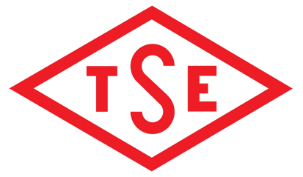 TÜRK
STANDARDLARI
ENSTİTÜSÜTürk StandardıTürk Standardıtst 2812tst 2812tst 2812201820182018 TS 2812 yerine TS 2812 yerine TS 2812 yerineICS 67.200.10ICS 67.200.10ICS 67.200.10Sürülebilir yağlar/margarin
Sürülebilir yağlar/margarin
Sürülebilir yağlar/margarin
Spreadable margarine/margarineSpreadable margarine/margarineSpreadable margarine/margarineTS NoTürkçe adıİngilizce adıTS 545 Ayarlı çözeltilerin hazırlanmasıPreparation of Standard Solutions for volumetric analysisTS 894Yemeklik bitkisel yağlar-Muayene metodlarıMethods of Analysis for Edible Oils of Vegetable OriginTS ISO 1738Tereyağı - Tuz muhtevası tayiniButter- Determination of salt contentTS 2104Belirteçler – Belirteç çözeltileri hazırlama yöntemleriIndicators – Methods of preparation of indicator solutionsTS EN ISO 3696Su – Analitik laboratuvarında kullanılan – Özellikler ve deney metotlarıWater for analytical laboratory use –Specification and test methodsTS EN ISO 3960*Hayvansal ve bitkisel katı ve sıvı yağlar - Peroksit değeri tayini - İyodometrik (görsel) son nokta tayiniAnimal and vegetable fats and oils - Determination of peroxide value - Iodometric (visual) endpoint determinationTS ISO 4832Gıda ve Hayvan Yemleri Mikrobiyolojisi - Koliformların Sayımı Için Yatay Yöntem - Koloni Sayım TekniğiMicrobiology of food and animal feeding stuffs -- Horizontal method for the enumeration of coliforms -- Colony-count techniqueTS 5043Hayvansal ve bitkisel yağlar-Demir tayini-Kolorimetrik metotAnimal and Vegetable Fats and Oils- Determination of Iron Content-Colorimetric MethodTS 7060 EN ISO 5555Hayvansal ve bitkisel katı ve sıvı yağlar - Numune almaAnimal and vegetable fats and oils - SamplingTS ISO 9231Süt ve süt ürünleri - Benzoik ve sorbik asit muhtevası tayiniMilk and milk products - Determination of the benzoic and sorbic acid contents  TS EN ISO 12193Hayvansal ve bitkisel katı ve sıvı yağlar - Doğrudan grafit fırınlı atomik absorpsiyon spektroskopi ile kurşun tayiniAnimal and vegetable fats and oils – Determination of lead by direct graphite furnace atomic absorption spectroscopyTS EN ISO 12966-4*Hayvansal ve bitkisel katı ve sıvı yağlar- Yağ asitleri metil esterlerinin gaz kromotografisi -Bölüm 4: Kapiler gaz kromatografisi ile tayinAnimal and vegetable fats and oils - Gas chromatography of fatty acid methyl esters - Part 4: Determination by capillary gas chromatographyTS ISO 21527-2Gıda ve hayvan yemleri mikrobiyolojisi - Maya ve küflerin sayımı için yatay yöntem - Bölüm 2: Su aktivitesi 0,95'e eşit veya daha düşük olan ürünlerde koloni sayım tekniğiMicrobiology of food and animal feeding stuffs - Horizontal method for the enumeration of yeasts and moulds - Part 2: Colony count technique in products with water activity less than or equal to 0,95ÖzellikDeğerTat ve kokuKendine özgü tat ve kokuda olmalı, acıma, küflenme, kokuşma ve/veya bozulma sonucu yabancı tat ve koku olmamalıdır. Çeşnili sürülebilir yağ/margarin ihtiva ettiği çeşni maddesine özgü tat ve kokuya sahip olmalıdır.Renk ve görünüşKendine özgü renkte, homojen yapıda olmalıdır.Yabancı maddeBulunmamalıdır.ÖzelliklerDeğerlerDeğerlerDeğerlerDeğerlerDeğerlerDeğerlerDeğerlerDeğerlerDeğerlerÖzelliklerSüt yağsız margarinSüt yağsız margarinSüt yağsız margarinSüt yağsız margarinSüt yağı içeren margarinSüt yağı içeren margarinSüt yağı içeren margarinSüt yağı içeren margarinSüt yağı içeren margarinÖzelliklerMargarinMargarin –Dörtte üç yağlıMargarin –Yarım yağlıMargarin –“%....” yağlıSüt yağlı margarinSüt yağlı margarin –Dörtte üç yağlıSüt yağlı margarin –Yarım yağlıSüt yağlı margarin –“%....” yağlıYağ,  %(m/m)80≤yağ ≤9060≤yağ≤ 6239≤ yağ ≤4110≤ yağ <3941< yağ <6062< yağ <8080≤ yağ ≤9060≤ yağ≤ 6239≤ yağ ≤4110≤ yağ <3941< yağ <6062< yağ <80Toplam yağ asidi içerisinde bütürik asit miktarı, %(m/m), en azAranmazAranmazAranmazAranmaz0,40,40,40,40,4Peroksit, milieşdeğer (O2/kg), en çok555555555Su ve tuz dışında kalan kısımda yağ miktarı, %(m/m), en az676767676767676767Demir (Fe) miktarı, mg/kg, en çok1,51,51,51,51,51,51,51,51,5Bakır (Cu) miktarı, mg/kg, en çok0,10,10,10,10,10,10,10,10,1Arsenik (As) miktarı, mg/kg. en çok0,10,10,10,10,10,10,10,10,1Kursun (Pb) miktarı, mg/kg. en çok0,10,10,10,10,10,10,10,10,1ÖzellikSınırlarSınırlarÖzellikTuzluTuzsuzTuz (NaCl olarak), %(m/m)0,3  - 2,0≤0,2ÖzellikSınırSınırSınırSınırÖzellikncmMKoliform bakteri52101102Maya ve küf52101102n: analize alınacak numune sayısı, c: “M” değeri taşıyabilecek en fazla numune sayısı, m: (n-c) sayıdaki numunede bulunabilecek en fazla değer, M: “c” sayıdaki numunede bulunabilecek en fazla değeridir .n: analize alınacak numune sayısı, c: “M” değeri taşıyabilecek en fazla numune sayısı, m: (n-c) sayıdaki numunede bulunabilecek en fazla değer, M: “c” sayıdaki numunede bulunabilecek en fazla değeridir .n: analize alınacak numune sayısı, c: “M” değeri taşıyabilecek en fazla numune sayısı, m: (n-c) sayıdaki numunede bulunabilecek en fazla değer, M: “c” sayıdaki numunede bulunabilecek en fazla değeridir .n: analize alınacak numune sayısı, c: “M” değeri taşıyabilecek en fazla numune sayısı, m: (n-c) sayıdaki numunede bulunabilecek en fazla değer, M: “c” sayıdaki numunede bulunabilecek en fazla değeridir .n: analize alınacak numune sayısı, c: “M” değeri taşıyabilecek en fazla numune sayısı, m: (n-c) sayıdaki numunede bulunabilecek en fazla değer, M: “c” sayıdaki numunede bulunabilecek en fazla değeridir .ÖzellikÖzellik Madde NoMuayene ve Deney Madde NoAmbalaj ve işaretleme6.1 ve 6.25.2.1Duyusal4.2.15.2.2Tür özellikleri4.2.45.2.2Peroksit4.2.25.3.1Sorbik asit4.2.25.3.2Su ve yağ4.2.25.3.3Tuz4.2.45.3.4Su ve tuz dışında kalan kısımda yağ 4.2.25.3.5Toplam yağ asidi içerisinde bütürik asit 4.2.25.3.6Demir (Fe) miktarı tayini4.2.25.3.7Bakır (Cu) miktarı tayini4.2.25.3.8Arsenik (As) miktarı tayini4.2.25.3.9Kursun (Pb) miktarı tayini4.2.25.3.10Maya ve küf4.2.65.3.11Koliform bakteri4.2.65.3.12Parti Büyüklüğü(N)Partiden Alınan Numune Sayısı (n)A) Büyük Ambalaj100 ve daha az101 - 200201 - 450451 - 600601 – 20002001 ve daha fazla23561321B) Küçük Ambalaj100 ve daha az101 - 400401 - 16001601 - 24002401 - 1500015001 - 2400024001 ve daha fazla2356132129